 MoP-10-15-Rev2	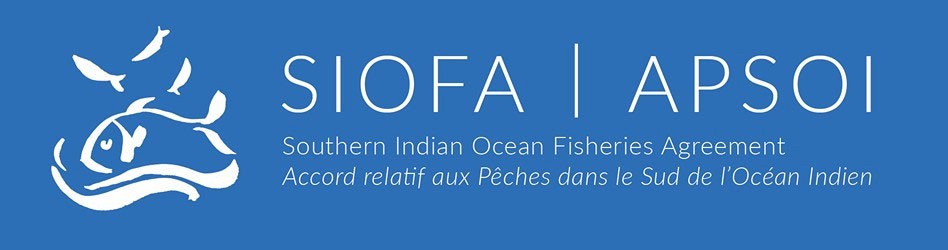 10th Meeting of the Parties (MoP10)Ravenala Attitude Hotel, Balaclava, Mauritius 03-07 July 2023MoP-10-15-Rev2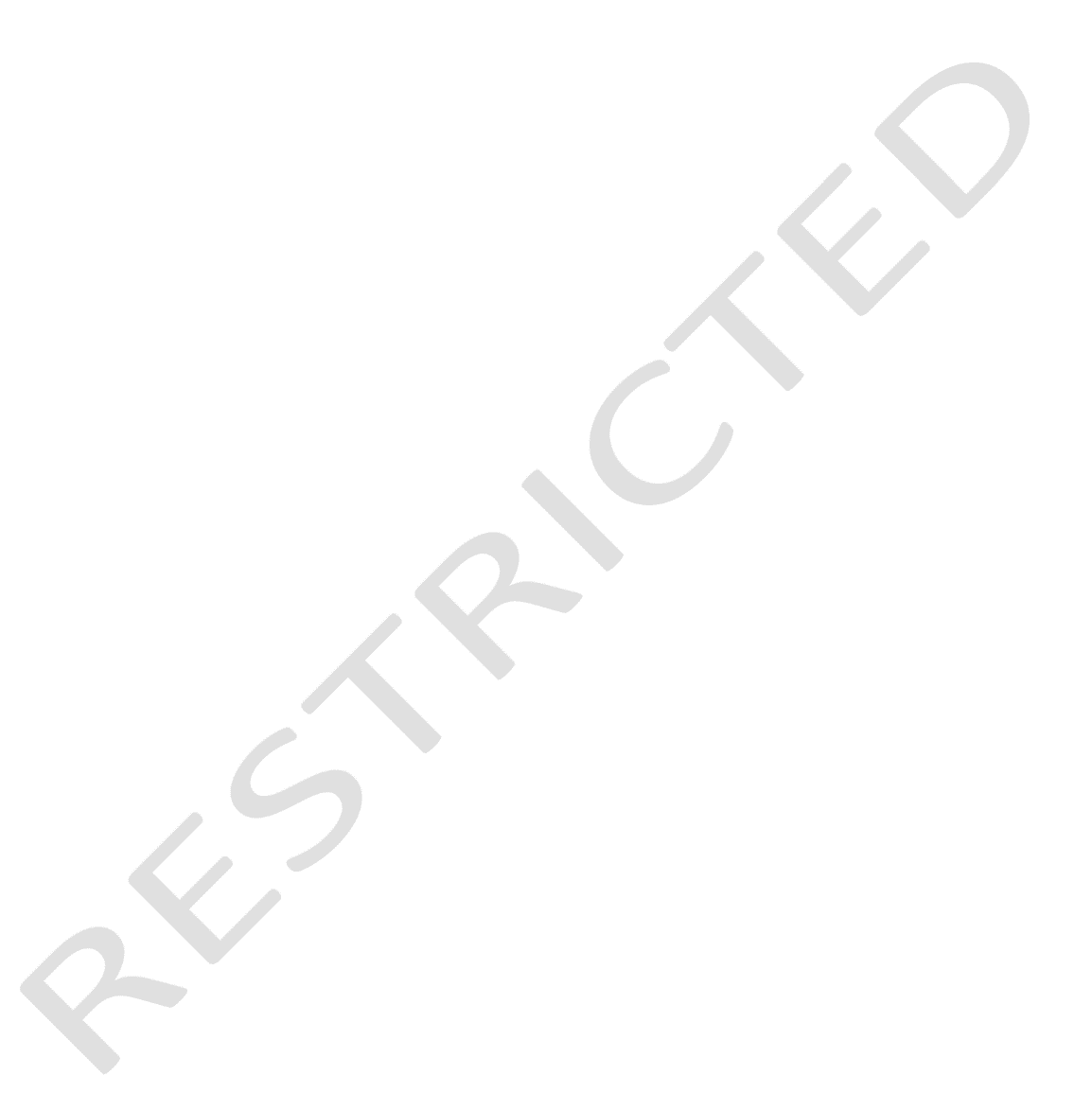 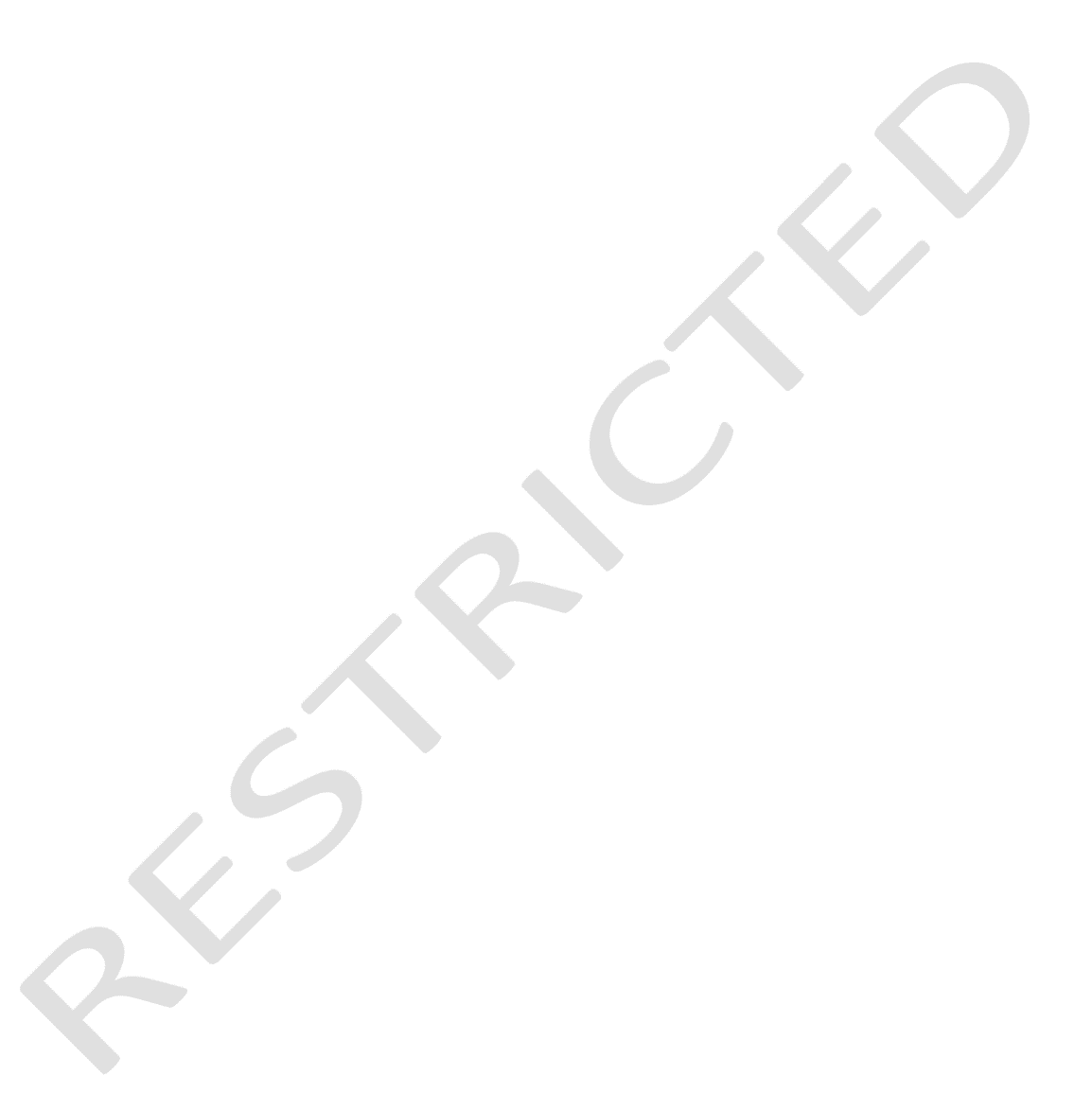 1 Restricted documents may contain confidential information. Please do not distribute restricted documents in any form without the explicit permission of the SIOFA Secretariat and the data owner(s)/provider(s).2 Documents available only to members invited to closed sessions.CMM 2019/103Conservation and Management Measure for the Monitoring of Fisheries in the Agreement Area (Monitoring)The Meeting of the Parties to the Southern Indian Ocean Fisheries Agreement;7T7TRECALLING Article 6(1)(h) of the Agreement calls of the Meeting of the Parties to develop rules and procedures for the monitoring, control and surveillance of fishing activities in order to ensure compliance with conservation and management measures adopted by the Meeting of the Parties including, where appropriate, a system of verification incorporating vessel monitoring and observation;7T7TMINDFUL of Article 18(3)(e) of the Agreement for the Implementation of the Provisions of the United Nations Convention on the Law of the Sea of 10 December 1982 relating to the Conservation and Management of Straddling Fish Stocks and Highly Migratory Fish Stocks (UNFSA) which outlines the duties of the flag State are to take measures to ensure recording and timely reporting of vessel position, catch of target and non-target species, fishing effort and other relevant fisheries data;N7T7T              OTING Article 18(3)(f) and (h) of UNFSA relating to the regulation of transshipment on the high seas;7T7TBEARING IN MIND that transshipment at sea is a common global practice, but that unregulated and unreported transshipment of catches of fishery resources, in particular on the high seas, contributes to distorted reporting of catches of such stocks and supports illegal, unreported and unregulated (IUU) fishing in the SIOFA Area of Application (the Agreement Area);NOTING the Voluntary Guidelines for Transshipment endorsed by the Committee on Fisheries of the Food and Agriculture Organization of the United Nations (FAO) at its thirty-fifth session from 5 to 9 September 2022, which seek to assist States, regional fisheries management organizations (RFMOs), and other intergovernmental organizations by providing standards for developing their policies and regulations that govern transshipment, with a view to integrating these in their regulatory frameworks;ADOPTS the following Conservation and Management Measure (CMM) in accordance with Article 6 of the Agreement:Information on fishing activitiesEach CCPshall ensure that its vessels maintain either an electronic fishing logbook or a bound fishing logbook containing the information relevant for their compliance with the data collection and submission requirements of CMM 2022/02 with consecutively numbered pages.Each CCP shall ensure:that vessels flying its flag submit the fishing logbook data within 30 days of the completion of a fishing trip in the Agreement Area to its competent authority;data referred to in sub-paragraph a. are submitted in accordance with CMM 2022/02 and maintained in accordance with CMM 2016/03; andthe quantities of catch recorded on vessels flying its flag correspond to the quantities of catch kept on board.3 CMM 2019/10 (Monitoring) supersedes CMM 2018/10 (Monitoring). Obsolete references have been updated by 2022 technical edits.Each CCP shall cooperate with any reasonable request from other CCPs for any information contained in the fishing logbooks from the preceding 12 months for the purposes of control.Vessel Monitoring System (VMS)Each CCP shall ensure that all fishing vessels flying its flag that are operating in the Agreement Area are fitted with an operational automatic location communicator (ALC) unit reporting back to its competent authority.CCPs shall ensure that ALC units on vessels flying their flag remain operational at all times while in the Agreement Area.CCPs shall develop, implement and improve systems to maintain a record of all vessel position information reported through VMS and logbooks, in relation to vessels flying their flags while these vessels are in the Agreement Area, such that this information may be used to document vessel activity in the Agreement Area, and to validate fishing position information provided by those vessels.CCPs are encouraged to share VMS data where it is requested from another CCP in support of patrol or surveillance activities. Each CCP shall not use any information received in accordance with this paragraph for other purposes.CCPs shall ensure that:VMS position reports are transmitted at least once every 2 hours from each fishing vessel flying their flag and included in the SIOFA Record of Authorised Vessels, while operating in the Agreement Area;under normal satellite navigation operating conditions, positions derived from the data reported shall be accurate to within 100m;VMS position reports include at least the following information:its vessels do not enter the Agreement Area and commence operations with a defective ALC.In the event of a technical failure or non-operation of the ALC fitted on board a vessel:	the device shall be repaired or replaced within a month. After this period, the vessel shall not be authorised to begin a new trip with a defective ALC. If the trip is lasting more than one month, the repair or the replacement shall take place as soon as practicable after the vessel enters a port. If the ALC has not been repaired or replaced within 90 days, the CCP shall order the vessel to cease fishing, stow all fishing gear and return immediately to port in order to undertake repairs. The vessel shall not be authorised to begin a new trip without a ALC having been repaired or replaced; andthe master of the fishing vessel shall manually communicate to its Fisheries Monitoring Centre (FMC), at least every four hours, reports by other means of communication (such as email, facsimile, telex, telephone message or radio). Such reports must include, inter alia, information required in paragraph 8 b; andb.c. no transshipments shall be authorized and initiated unless and until the reporting requirements and procedures established in sub-paragraph b are complied with.Each CCP shall ensure that the ALCs fitted on board vessels flying its flag are tamper resistant, that is, are of a type and configuration that prevent the input or output of false positions, and that they are not capable of being over-ridden, whether manually, electronically or otherwise. To this end, the ALC must:be located within a sealed unit; andbe protected by official seals (or mechanisms) of a type that will indicate whether the unit has been accessed or tampered with.Each flag CCP shall ensure that any VMS reports and messages transmitted to the Secretariat shallbe in accordance with the data exchange format of CMM 2022/02 Annex C.VMS reports transmitted pursuant to paragraph 11 shall not be treated as “public domain data” for the purposes of CMM 2016/03. The procedures for the safeguarding of records described in CMM 2016/03 shall similarly apply to all VMS data held by the Secretariat.In order to cost-effectively and continuously monitor the movements of fishing vessels authorised by CCPs to fish in the Agreement Area and to, inter alia, support the implementation of SIOFA CMMs, the Meeting of the Parties shall at the latest by its ordinary meeting in 2020 develop specifications and proposed rules and procedures for the establishment of a SIOFA VMS for consideration by the Meeting of the Parties.Entry‐ Exit reportsCCPs shall require their vessels or relevant authorities to notify the Secretariat, by email or other means of communication, within 24 hours, in the format provided in Annex I, of each entry to or exit from the Agreement Area of vessels authorised to fish for species managed by SIOFA flying its flag, in accordance with CMM 2022/07.Interim regime for aMonitoring of at sea transshipments and transfers14bis. Each CCP shall ensure that vessels flying its flag only undertake transshipments at sea of fishery resources if they have prior authorization from their competent authority.Each CCP shall ensure that vessels flying its flag only undertake transshipments at sea of fishery resources, with other vessels included on the SIOFA Record of Authorised Vessels.15bis. Each CCP shall ensure that vessels flying its flag do not undertake transshipments at sea of fishery resources with vessels included in the IUU vessel lists established by CCAMLR or any regional fisheries management organization.Each CCP shall ensure, for each vessel flying its flag undertaking an at sea transshipment operation, that:the vessel notifies its competent authority at least 7 days in advance of a 14-day period during which the at sea transshipment is scheduled to occur.the vessel notifies its competent authority 24 hours in advance of the estimated time during which the at sea transshipment will occur.the notifications referred to in sub-paragraphs a. and b. shall include the relevant information available regarding the at sea transshipment in accordance with Transshipment Notification Annex II.its competent authority transmits the notifications referred to in sub-paragraphs a. and b. to the Secretariat an impartial and qualified observer that it has authorised is either is deployed on board the every receiving vessel or the unloading vessel, who shall to the extent possible to monitor the transshipment and to the extent possible completes the logsheet as set out in .Electronic monitoring can be implemented as an alternative or to complement the deployment of human observers.the observer assigned to their vessel record each transhipment operation in the Transshipment Logsheet in Annex III relating to quantities of the species (FAO species/group code/scientific name) of any fishery resources being transshipped.the master of the vessel provides the observer on board full access to all operational areas of the vessel necessary to complete their duties, including the fish holds, production areas, crew, nets or other gear, equipment, and any documents related with the catch retained on board.an the observer referred to sub-paragraphs e. and f. provides a copy of the Transshipment Logsheet to the competent authority of the observed vessel.f.i. its competent authority submits the observer data  referred to in sub-paragraph f. to the Secretariat, no later than 15 days from debarkation of the observer.the vessel notifies all of the operational details to its competent authority, as specified in ausing the Transshipment Declaration in Annex IV, within 24 hours following the transshipment.its competent authority transmits the Transshipment Declaration referred to in sub- paragraph j. to the Secretariat .g.l. where its competent authority authorizes the vessel operator to transmit the Transshipment Declaration referred to in sub-paragraph j. directly to the Secretariat, the vessel operator directs any requests for clarifications from the Secretariat to its competent authority.Each CCP shall ensure, for each vessel flying its flag undertaking an at sea transfer operation of fuel, crew, gear or any other supplies, either as an unloading or receiving vessel, where one or both vessels has been involved or intends to undertake fishing for fishery resources in the Agreement Area during that trip, other than in the case of emergencies, that:the vessel notifies its competent authority at least 24 hours in advance of the planned transfer.the notifications shall include the relevant information available regarding the transfer in accordance with Transfer Notification Annex V.the competent authority shall transmit the notification to the Secretariat without delay. d. the vessel notifies all of the operational details to its competent authority, as specified inTransfer Declaration Annex VI, within 24 hours following the transfer.d.e. .g.l. .The Secretariat shall make all information provided under paragraphs 16 and 17 available on the secure section of the SIOFA website as soon as possible.Each CCP with a vessel flying its flag involved in a transshipment or transfer at sea shall take the appropriate measures to verify the accuracy of the information received in accordance with paragraphs 16 and 17 and take appropriate follow-up action in the event that an observer reports discrepancies in the data reported by the masters of the unloading or receiving vessels or in the event of possible non-compliance with SIOFA CMMs.19bis. Each CCP with a vessel flying its flag that receives fishery resources at sea from more than one unloading vessel shall ensurethat such receiving vessel:stores the fishery resources and related documentation from each unloading vessel separately, allowing to distinguish from which unloading vessel each part of the fishery resources on board comes, including through the use of canvas or nets to separate fishery resources on board and/or appropriate labelling for boxes.maintains an up-to-date stowage plan and other documents showing the location and quantities of species received from each unloading vessel and retains these on board until the vessel has been unloaded completely.makes available the information referred to in sub-paragraph b. to its competent authority and to the relevant port State when required.19ter. Nothing in this measure shall prevent vessels from undertaking transshipments or transfers at sea in cases of force majeure or distress, in which case those vessels shall report their transshipment or transfer activities to their competent authorities and the Secretariat, as appropriate, in accordance with the relevant procedures and templates established in paragraphs 16 and 17, including information on the circumstances giving rise to the force majeure or distress.Monitoring of transshipments in portsEach CCP shall ensure that a vessel flying its flag that is carrying fishery resources shall only transship in a port if it has prior authorisation from its competent authority and the port State.20bis.o in portFor each transshipment of fishery resources in port, the competent authority of the CCP of the unloading vessel shall notify, at least 24 hours in advance, the following information to the competent authority of the port State and, if known, to the competent authority of the receiving vessel:the date, time and port of transshipment;the name and flag of the unloading transshipping vessel;if known, the name and flag of the receiving vessel; andthe weight of fishery resources (Kg) by species (FAO 3-alpha species code/group code/scientific name) to be transshipped;.Where applicable, the competent authority of a CCP of a receiving vessel shall inform the competent authority of the port State of the quantities of fishery resources on board the vessel 24 hours before the transshipment and again 24 hours after the transshipment.The CCP of the unloading vessel shall require that the vessel submits a Transshipment Declaration in accordance with the format set out in Annex IV to its competent authority, and that of the port State within 24 hours of the transshipment, and also provides a copy to the receiving vessel.Where applicable, the competent authority of the CCP of a receiving vessel shall, 48 hours before a landing of the transshipped fishery resources, submit a copy of the received Transshipment Declaration to the competent authority of the port State where the landing takes place.Each CCP with a vessel flying its flag involved in the transshipment in port shall take the appropriate measures to verify the accuracy of the information received in accordance with paragraphs 21 to 24 and take appropriate follow-up action in the event of discrepancies in the data reported by the masters of the unloading or receiving vessels or in the event of possible non- compliance with SIOFA CMMs.Reporting of transshipments and at sea transfersAs part of its CCP Compliance Report under paragraph 12 of CMM 2020/11 (Compliance Monitoring Scheme), Eeach CCP shall provide annually the following information, as applicable, to the Secretariat for consideration by the Compliance Committee in relation to each transshipment and at sea transfer by vessels flying its flag that takes took place during the previous calendar year in accordance with paragraphs 15 to 25:date, time and location of transshipment or transfer in accordance with the specifications in CMM 2022/02 (Data Standards);names of vessels, flag and registration number/call sign of the transshipping vessels or transferring vessels;tonnage of any fishery resources, including species/group name (FAO 3-alpha species code/group code/scientific name) transshipped;type and description of transfers; andany other relevant information.26bis. The Secretariat shall report annually on the implementation of this CMM. As regards transshipments and at sea transfers, the report shall include information about the number of events, locations, quantities of fishery resources (by species, product form and catch area) transshipped and transferred, which shall be made publicly available on the SIOFA website.Until such a time as a compliance monitoring scheme is adopted, the information of paragraph 26 shall be submitted to the Secretariat at least one month before each ordinary Meeting of the Parties, in relation to activities in the past 12 months.ANNEX I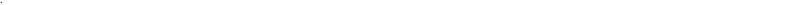 REQUIREMENTS FOR VESSEL ENTRY AND EXIT NOTIFICATIONSANNEX IISIOFA TRANSSHIPMENT AT SEA PRIOR NOTIFICATIONThe following information shall be provided to the competent authority/ies of the unloading and receiving vessels 7 days in advance of a 14 day window, and again 24 hours in advance of a transshipment at sea.ANNEX IIISIOFA TRANSSHIPMENT AT SEA LOGSHEETThe following information shall be provided by the observer to the competent authority of the vesselANNEX IVSIOFA TRANSSHIPMENT AT SEA/ IN PORT DECLARATIONANNEX VSIOFA TRANSFER AT SEA NOTIFICATIONThe following Information shall be provided to the competent authority of the declaring vessel 24 hours in advance of a transfer at sea.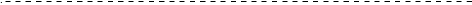 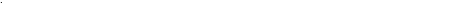 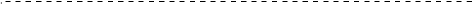 ANNEX VI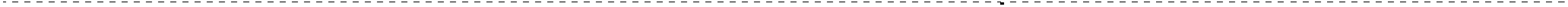 SIOFA TRANSFER AT SEA DECLARATIONThe following Information shall be provided to the competent authority of the declaring vessel within 24 hours following a transfer at sea.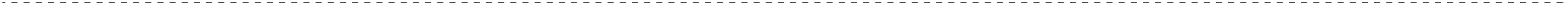 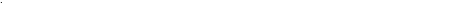 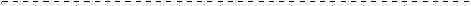 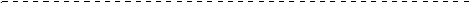 Document typeworking paper ✔information paper ☐DistributionPublic ✔Restricted 1 ☐Closed session document 2 ☐AbstractAbstractAt its 35th session from 5 to 9 September 2022, the FAO endorsed Voluntary Guidelines on transhipment to assist States, regional fisheries management organizations (RFMOs), and other intergovernmental organizations by providing standards for developing their policies and regulations that govern transhipment, with a view to integrating these in their regulatory frameworks.The purpose of this proposal is to align SIOFA’s rules on transhipment set out in CMM 2019/10 (Monitoring) with these Guidelines. The main changes proposed are to:‐	Require vessels to have authorisation from their competent authorities prior to undertaking transhipments at sea;‐	Prohibit vessels from engaging in transhipments at sea and in port with vessels that are included in the IUU vessel lists of CCAMLR or RFMOs;‐	Prohibit transhipments in port with vessels that are not included on the SIOFA Record of Authorised Vessels;‐	Require 100% observer coverage on board receiving vessels;‐	Require competent authorities to transmit the Transhipment Declaration to the Secretariat after the transhipment has been completed;‐	Require competent authorities to take appropriate follow‐up action in the event that an observer reports discrepancies in the data reported by unloading or receiving vessels or inthe event of possible non‐compliance with SIOFA CMMs;At its 35th session from 5 to 9 September 2022, the FAO endorsed Voluntary Guidelines on transhipment to assist States, regional fisheries management organizations (RFMOs), and other intergovernmental organizations by providing standards for developing their policies and regulations that govern transhipment, with a view to integrating these in their regulatory frameworks.The purpose of this proposal is to align SIOFA’s rules on transhipment set out in CMM 2019/10 (Monitoring) with these Guidelines. The main changes proposed are to:‐	Require vessels to have authorisation from their competent authorities prior to undertaking transhipments at sea;‐	Prohibit vessels from engaging in transhipments at sea and in port with vessels that are included in the IUU vessel lists of CCAMLR or RFMOs;‐	Prohibit transhipments in port with vessels that are not included on the SIOFA Record of Authorised Vessels;‐	Require 100% observer coverage on board receiving vessels;‐	Require competent authorities to transmit the Transhipment Declaration to the Secretariat after the transhipment has been completed;‐	Require competent authorities to take appropriate follow‐up action in the event that an observer reports discrepancies in the data reported by unloading or receiving vessels or inthe event of possible non‐compliance with SIOFA CMMs;‐	Introduce stowage requirements for receiving vessels;‐	Address the situation of transhipments or transfers at sea in cases of force majeure or distress;‐	Require the Secretariat to report annually on the implementation of the CMM;‐	Update the information requirements in Annexes I to VI.Recommendations1. MoP to recommend the adoption of the proposed amendments to CMM 2019/10.CategoryDataRemarksVessel informationStatic uniqueFor example, FAO 3 alpha or 2 alpha, country codefollowed by national vessel registration numberActivity detailLatitudePosition latitude (decimal degrees, to the nearest0.01 degrees)Activity detailLongitudePosition longitude (decimal degrees, to the nearest0.01 degrees)MessageDatePosition date (UTC)MessageTimePosition time (UTC)MessageSpeedVessel speed at time of position (knots)MessageCourseVessel course at time of position (degrees)Information requiredRemarks:Vessel nameName of the vesselEntry or exitVessel flag where the vessel is registered (3-alpha country code)IMO numberIMO number of the vesselRegistration numberExternal registration numberRadio call signInternational radio call sign of the vesselVessel flag StateEntry or exit“ENTRY” or “EXIT”; free text messageLatitudePosition at the time of transmission (decimal degrees, to thenearest 0.01 degrees)LongitudePosition at the time of transmission (decimal degrees, to the nearest 0.01 degrees)DateUTC Ddate of entry or exittransmission from the vessel (YYYY- MON-DDT)TimeUTC time of transmission from the (hh:mm)Time of entry or exitin UTCActivity in the Agreement Area (intended activity on entry OR activity carried out prior to exit)Fishing (FAO 3-alpha species code of targeted species), transiting, or transshipping or transferring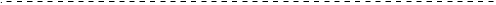 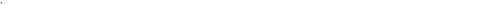 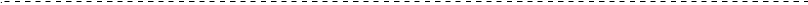 Observer on board“YES” or “NO”Heading (optional)Vessel heading when entering OR exiting the area (from 0° to 359°)I. DETAILS OF THE NOTIFYING VESSELI. DETAILS OF THE NOTIFYING VESSELNotifying vessel is UNLOADING / RECEIVING vessel (strike out as appropriate)Notifying vessel is UNLOADING / RECEIVING vessel (strike out as appropriate)II. DETAILS OF THE UNLOADING FISHING VESSELII. DETAILS OF THE UNLOADING FISHING VESSELName of vesselVessel flag where the vessel is registered (3–alpha country code)IMO numberRegistration numberExternal registration number if available, or national registration numberRadio call signInternational radio call sign of the vesselVessel flag StateIMO numberMaster’s name and nationalityVessel owner / company informationName complete address email phone numberVessel contact information (name, address, email and phone number)Master name nationality address email phone numberIII. DETAILS OF THE RECEIVING FISHING VESSELIII. DETAILS OF THE RECEIVING FISHING VESSELName of vesselName of the vesselName of the vesselVessel flag  where the vessel is registered (3–alpha country code)IMO numberIMO number of the vesselRegistration numberExternal registration number if available, or national registration numberRadio call signInternational radio call sign of the vesselIMO numberMaster’s name and nationalityVessel owner / company informationLast name, name / complete address / email / fax/phone numberVessel contact informationMaster name / nationality / address / email / fax/phone numberIV. DETAILS OF TRANSSHIPMENTIV. DETAILS OF TRANSSHIPMENTTransshipment authorisation identifier, if anyTransshipment authorisation issued byName and email of the competent authorityTransshipment authorisation validity periodStart and end date UTC of the transshipment authorisation (YYYY-MON-DDT)-(YYYY-MON-DDT)Estimated date of transshipmentPredicted date UTC when the master intends to conduct the transshipment (YYYY-MON-DDT)Estimated start time of transshipmentPredicted time UTC when the master intends to start the transshipment (hh:mm)Estimated end time of transshipmentPredicted time UTC for the ending of transshipment (hh:mm)Estimated location of transshipment (latitude/longitude in decimal degrees, to the nearest 0.01 degrees)Estimated position where the master intends to conduct the transshipment expressed as latitude/longitude in decimal degrees, to the nearest 0.01 degreesFishery resources to be transshippedFishery resources to be transshippedSpecies to be transshipped (FAO species/group code/scientific name)Quantities to be (Kg) transshipped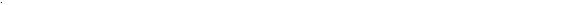 Species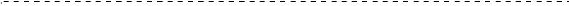 Catch area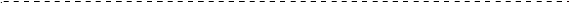 WeightProduct form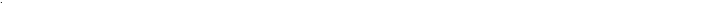 FAO 3-alpha species code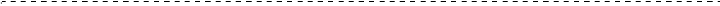 RFMO/A /geographical location / FAO Statistical Area Weight in KilogramsPreservation type and presentation typeNumber of units (boxes/packages) to be transshippedBoxes / packagesNet Wweight of a unit (Kg)Weight in Kilogram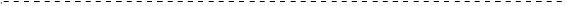 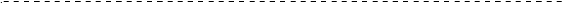 I. DETAILS OF THE OBSERVERI. DETAILS OF THE OBSERVERObserver onboard the UNLOADING / RECEIVING vessel (strike out as appropriate)Observer onboard the UNLOADING / RECEIVING vessel (strike out as appropriate)Observer name and date of birthObserver nationalityObserver competent authorityname, address, email and phone numberII. DETAILS OF THE UNLOADING FISHING VESSELII. DETAILS OF THE UNLOADING FISHING VESSELName of vesselRegistration numberExternal registration number if available, or national registration numberRadio call signInternational radio call sign of the vesselVessel flag where the vessel is registered (3–alpha country code)IMO numberMaster’s name and nationalityIII. DETAILS OF THE RECEIVING FISHING VESSELIII. DETAILS OF THE RECEIVING FISHING VESSELName of vesselRegistration numberExternal registration number if available, or national registration numberRadio call signInternational radio call sign of the vesselVessel flag  where the vessel is registered (3–alpha country code)IMO numberMaster’s name and nationalityIV. DETAILS OF TRANSSHIPMENTIV. DETAILS OF TRANSSHIPMENTTransshipment authorisation identifier, if anyTransshipment authorisation issued byname and email of competent authorityTransshipment authorisation validity periodStart and end date UTC of the transshipment authorisation (YYYY-MON-DDT)-(YYYY-MON-DDT)Date of transshipment (UTC)Date UTC when the transshipment was conducted (YYYY-MON-DDT)Start tTime of transshipment (UTC)Time UTC when the transshipment started (hh:mm)End time of transshipmentTime UTC when the transshipment ended (hh:mm)Location of transshipment (latitude/longitude in decimal degrees, to the nearest 0.01 degrees)Position where the transshipment was conducted, expressed as latitude/longitude in decimal degrees, to the nearest 0.01 degreesFishery resources transshippedFishery resources transshippedSpecies transshipped (FAO species/group code/scientific name)Quantities (Kg) transshippedSpeciesCatch area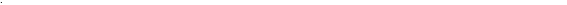 WeightProduct formFAO 3-alpha species code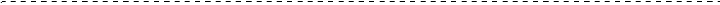 RFMO/A /geographical location / FAO Statistical Area Weight in KilogramsPreservation type and presentation typeNumber of units (boxes/packages) transshippedBoxes / packagesNet Wweight of a unit (Kg)Weight in KilogramV. SIGNATUREV. SIGNATUREObserver’s name and signatureRemarks or observationsIn port |Y/N   | (strike out as appropriate)	Name of port |	|	Country of pPort State |	|In port |Y/N   | (strike out as appropriate)	Name of port |	|	Country of pPort State |	|In port |Y/N   | (strike out as appropriate)	Name of port |	|	Country of pPort State |	|In port |Y/N   | (strike out as appropriate)	Name of port |	|	Country of pPort State |	|In port |Y/N   | (strike out as appropriate)	Name of port |	|	Country of pPort State |	|In port |Y/N   | (strike out as appropriate)	Name of port |	|	Country of pPort State |	|In port |Y/N   | (strike out as appropriate)	Name of port |	|	Country of pPort State |	|In port |Y/N   | (strike out as appropriate)	Name of port |	|	Country of pPort State |	|In port |Y/N   | (strike out as appropriate)	Name of port |	|	Country of pPort State |	|In port |Y/N   | (strike out as appropriate)	Name of port |	|	Country of pPort State |	|In port |Y/N   | (strike out as appropriate)	Name of port |	|	Country of pPort State |	|At Sea| Y/N   | (strike out as appropriate)	Latitude/Longitude |	|At Sea| Y/N   | (strike out as appropriate)	Latitude/Longitude |	|At Sea| Y/N   | (strike out as appropriate)	Latitude/Longitude |	|At Sea| Y/N   | (strike out as appropriate)	Latitude/Longitude |	|At Sea| Y/N   | (strike out as appropriate)	Latitude/Longitude |	|At Sea| Y/N   | (strike out as appropriate)	Latitude/Longitude |	|At Sea| Y/N   | (strike out as appropriate)	Latitude/Longitude |	|At Sea| Y/N   | (strike out as appropriate)	Latitude/Longitude |	|At Sea| Y/N   | (strike out as appropriate)	Latitude/Longitude |	|At Sea| Y/N   | (strike out as appropriate)	Latitude/Longitude |	|At Sea| Y/N   | (strike out as appropriate)	Latitude/Longitude |	|Declaring vessel is UNLOADING or RECEIVING (only applicable for at-sea transshipments) Vessel (strike out as appropriate)Declaring vessel is UNLOADING or RECEIVING (only applicable for at-sea transshipments) Vessel (strike out as appropriate)Declaring vessel is UNLOADING or RECEIVING (only applicable for at-sea transshipments) Vessel (strike out as appropriate)Declaring vessel is UNLOADING or RECEIVING (only applicable for at-sea transshipments) Vessel (strike out as appropriate)Declaring vessel is UNLOADING or RECEIVING (only applicable for at-sea transshipments) Vessel (strike out as appropriate)Declaring vessel is UNLOADING or RECEIVING (only applicable for at-sea transshipments) Vessel (strike out as appropriate)Declaring vessel is UNLOADING or RECEIVING (only applicable for at-sea transshipments) Vessel (strike out as appropriate)Declaring vessel is UNLOADING or RECEIVING (only applicable for at-sea transshipments) Vessel (strike out as appropriate)Declaring vessel is UNLOADING or RECEIVING (only applicable for at-sea transshipments) Vessel (strike out as appropriate)Declaring vessel is UNLOADING or RECEIVING (only applicable for at-sea transshipments) Vessel (strike out as appropriate)Declaring vessel is UNLOADING or RECEIVING (only applicable for at-sea transshipments) Vessel (strike out as appropriate)Name of declaring vessel:	Name of other vessel:Name of declaring vessel:	Name of other vessel:Name of declaring vessel:	Name of other vessel:Name of declaring vessel:	Name of other vessel:Name of declaring vessel:	Name of other vessel:Name of declaring vessel:	Name of other vessel:Name of declaring vessel:	Name of other vessel:Name of declaring vessel:	Name of other vessel:Name of declaring vessel:	Name of other vessel:Name of declaring vessel:	Name of other vessel:Name of declaring vessel:	Name of other vessel:Radio Call signIMO number of declaring vessel:	 	Radio Call signIMO number of other vessel:Radio Call signIMO number of declaring vessel:	 	Radio Call signIMO number of other vessel:Radio Call signIMO number of declaring vessel:	 	Radio Call signIMO number of other vessel:Radio Call signIMO number of declaring vessel:	 	Radio Call signIMO number of other vessel:Radio Call signIMO number of declaring vessel:	 	Radio Call signIMO number of other vessel:Radio Call signIMO number of declaring vessel:	 	Radio Call signIMO number of other vessel:Radio Call signIMO number of declaring vessel:	 	Radio Call signIMO number of other vessel:Radio Call signIMO number of declaring vessel:	 	Radio Call signIMO number of other vessel:Radio Call signIMO number of declaring vessel:	 	Radio Call signIMO number of other vessel:Radio Call signIMO number of declaring vessel:	 	Radio Call signIMO number of other vessel:Radio Call signIMO number of declaring vessel:	 	Radio Call signIMO number of other vessel:Radio Call sign of declaring vessel:	Radio Call sign of other vessel:Radio Call sign of declaring vessel:	Radio Call sign of other vessel:Radio Call sign of declaring vessel:	Radio Call sign of other vessel:Radio Call sign of declaring vessel:	Radio Call sign of other vessel:Radio Call sign of declaring vessel:	Radio Call sign of other vessel:Radio Call sign of declaring vessel:	Radio Call sign of other vessel:Radio Call sign of declaring vessel:	Radio Call sign of other vessel:Radio Call sign of declaring vessel:	Radio Call sign of other vessel:Radio Call sign of declaring vessel:	Radio Call sign of other vessel:Radio Call sign of declaring vessel:	Radio Call sign of other vessel:Radio Call sign of declaring vessel:	Radio Call sign of other vessel:External identification of declaring vessel:	External identification of other vessel:External identification of declaring vessel:	External identification of other vessel:External identification of declaring vessel:	External identification of other vessel:External identification of declaring vessel:	External identification of other vessel:External identification of declaring vessel:	External identification of other vessel:External identification of declaring vessel:	External identification of other vessel:External identification of declaring vessel:	External identification of other vessel:External identification of declaring vessel:	External identification of other vessel:External identification of declaring vessel:	External identification of other vessel:External identification of declaring vessel:	External identification of other vessel:External identification of declaring vessel:	External identification of other vessel:Flag  of declaring vessel::	Flag of other vessel:Flag  of declaring vessel::	Flag of other vessel:Flag  of declaring vessel::	Flag of other vessel:Flag  of declaring vessel::	Flag of other vessel:Flag  of declaring vessel::	Flag of other vessel:Flag  of declaring vessel::	Flag of other vessel:Flag  of declaring vessel::	Flag of other vessel:Flag  of declaring vessel::	Flag of other vessel:Flag  of declaring vessel::	Flag of other vessel:Flag  of declaring vessel::	Flag of other vessel:Flag  of declaring vessel::	Flag of other vessel:Transshipment authorization identifier:Transshipment authorization identifier:Transshipment authorization identifier:Transshipment authorization identifier:Transshipment authorization identifier:Transshipment authorization identifier:Transshipment authorization identifier:Transshipment authorization identifier:Transshipment authorization identifier:Transshipment authorization identifier:Transshipment authorization identifier:Transshipment authorisation issued by (name and email of competent authority):Transshipment authorisation issued by (name and email of competent authority):Transshipment authorisation issued by (name and email of competent authority):Transshipment authorisation issued by (name and email of competent authority):Transshipment authorisation issued by (name and email of competent authority):Transshipment authorisation issued by (name and email of competent authority):Transshipment authorisation issued by (name and email of competent authority):Transshipment authorisation issued by (name and email of competent authority):Transshipment authorisation issued by (name and email of competent authority):Transshipment authorisation issued by (name and email of competent authority):Transshipment authorisation issued by (name and email of competent authority):Start of transshipment operation	day/month/year	|    |   |	|    |	|	|    |	|	from (time: hour/minutes, UTC)   |	|Start of transshipment operation	day/month/year	|    |   |	|    |	|	|    |	|	from (time: hour/minutes, UTC)   |	|Start of transshipment operation	day/month/year	|    |   |	|    |	|	|    |	|	from (time: hour/minutes, UTC)   |	|Start of transshipment operation	day/month/year	|    |   |	|    |	|	|    |	|	from (time: hour/minutes, UTC)   |	|Start of transshipment operation	day/month/year	|    |   |	|    |	|	|    |	|	from (time: hour/minutes, UTC)   |	|Start of transshipment operation	day/month/year	|    |   |	|    |	|	|    |	|	from (time: hour/minutes, UTC)   |	|Start of transshipment operation	day/month/year	|    |   |	|    |	|	|    |	|	from (time: hour/minutes, UTC)   |	|Start of transshipment operation	day/month/year	|    |   |	|    |	|	|    |	|	from (time: hour/minutes, UTC)   |	|Start of transshipment operation	day/month/year	|    |   |	|    |	|	|    |	|	from (time: hour/minutes, UTC)   |	|Start of transshipment operation	day/month/year	|    |   |	|    |	|	|    |	|	from (time: hour/minutes, UTC)   |	|Start of transshipment operation	day/month/year	|    |   |	|    |	|	|    |	|	from (time: hour/minutes, UTC)   |	|End of transshipment operation	day/month/year	|   |	|	|    |	|	|   |	|	to (time: hour/minutes, UTC)	|	|End of transshipment operation	day/month/year	|   |	|	|    |	|	|   |	|	to (time: hour/minutes, UTC)	|	|End of transshipment operation	day/month/year	|   |	|	|    |	|	|   |	|	to (time: hour/minutes, UTC)	|	|End of transshipment operation	day/month/year	|   |	|	|    |	|	|   |	|	to (time: hour/minutes, UTC)	|	|End of transshipment operation	day/month/year	|   |	|	|    |	|	|   |	|	to (time: hour/minutes, UTC)	|	|End of transshipment operation	day/month/year	|   |	|	|    |	|	|   |	|	to (time: hour/minutes, UTC)	|	|End of transshipment operation	day/month/year	|   |	|	|    |	|	|   |	|	to (time: hour/minutes, UTC)	|	|End of transshipment operation	day/month/year	|   |	|	|    |	|	|   |	|	to (time: hour/minutes, UTC)	|	|End of transshipment operation	day/month/year	|   |	|	|    |	|	|   |	|	to (time: hour/minutes, UTC)	|	|End of transshipment operation	day/month/year	|   |	|	|    |	|	|   |	|	to (time: hour/minutes, UTC)	|	|End of transshipment operation	day/month/year	|   |	|	|    |	|	|   |	|	to (time: hour/minutes, UTC)	|	|Declaring master’s name & date of birthnationality:	Signature:	Date:Declaring master’s name & date of birthnationality:	Signature:	Date:Declaring master’s name & date of birthnationality:	Signature:	Date:Declaring master’s name & date of birthnationality:	Signature:	Date:Declaring master’s name & date of birthnationality:	Signature:	Date:Declaring master’s name & date of birthnationality:	Signature:	Date:Declaring master’s name & date of birthnationality:	Signature:	Date:Declaring master’s name & date of birthnationality:	Signature:	Date:Declaring master’s name & date of birthnationality:	Signature:	Date:Declaring master’s name & date of birthnationality:	Signature:	Date:Declaring master’s name & date of birthnationality:	Signature:	Date:TRANSSHIPPED CATCHFISHERY RESSOURCESTRANSSHIPPED CATCHFISHERY RESSOURCESTRANSSHIPPED CATCHFISHERY RESSOURCESTRANSSHIPPED CATCHFISHERY RESSOURCESTRANSSHIPPED CATCHFISHERY RESSOURCESTRANSSHIPPED CATCHFISHERY RESSOURCESTRANSSHIPPED CATCHFISHERY RESSOURCESTRANSSHIPPED CATCHFISHERY RESSOURCESTRANSSHIPPED CATCHFISHERY RESSOURCESTRANSSHIPPED CATCHFISHERY RESSOURCESTRANSSHIPPED CATCHFISHERY RESSOURCESSpecies(FAO 3-alpha species code/group code/scientific name and catch area(s)/RFMO/geographical location/FAO Statistical Area)Product form (preservation & Ppresentation) 1: |	|Product form (preservation & Ppresentation) 1: |	|Product form (preservation & Ppresentation) 1: |	|Product form (preservation & pPresentation) 2: |	|Product form (preservation & pPresentation) 2: |	|Product form (preservation & pPresentation) 2: |	|Product form (preservation & Presentation presentation) 3:|	|Product form (preservation & Presentation presentation) 3:|	|Product form (preservation & Presentation presentation) 3:|	|TOTALWeight (Kg)No units:Weight per unit:Total weight:No. units:Weight per unit:Total weight:No. units:Weight per unit:Total weight:TOTALFISHERY RESSOURCES REMAINING ON BOARD AFTER TRANSSHIPMENTFISHERY RESSOURCES REMAINING ON BOARD AFTER TRANSSHIPMENTFISHERY RESSOURCES REMAINING ON BOARD AFTER TRANSSHIPMENTFISHERY RESSOURCES REMAINING ON BOARD AFTER TRANSSHIPMENTFISHERY RESSOURCES REMAINING ON BOARD AFTER TRANSSHIPMENTFISHERY RESSOURCES REMAINING ON BOARD AFTER TRANSSHIPMENTFISHERY RESSOURCES REMAINING ON BOARD AFTER TRANSSHIPMENTFISHERY RESSOURCES REMAINING ON BOARD AFTER TRANSSHIPMENTFISHERY RESSOURCES REMAINING ON BOARD AFTER TRANSSHIPMENTFISHERY RESSOURCES REMAINING ON BOARD AFTER TRANSSHIPMENTFISHERY RESSOURCES REMAINING ON BOARD AFTER TRANSSHIPMENTSpecies(FAO 3-alpha species code/group code/scientific name and catch area(s)/RFMO/geographical location/FAO Statistical Area)Product form (preservation & presentation) 1: |	|Product form (preservation & presentation) 1: |	|Product form (preservation & presentation) 1: |	|Product form (preservation & presentation) 2: |	|Product form (preservation & presentation) 2: |	|Product form (preservation & presentation) 2: |	|Product form (preservation & presentation) 3: |	|Product form (preservation & presentation) 3: |	|Product form (preservation & presentation) 3: |	|TOTALWeight (Kg)No units:Weight per unit:Total weight:No. units:Weight per unit:Total weight:No. units:Weight per unit:Total weight:TOTALI. DETAILS OF THE DECLARING VESSELI. DETAILS OF THE DECLARING VESSELName of vesselRegistration numberRadio call signInternational radio call sign of the vesselVessel flag where the vessel is registered (3–alpha country code)IMO numberMaster’s name and nationalityII. DETAILS OF THE OTHER VESSELII. DETAILS OF THE OTHER VESSELName of vesselRegistration numberExternal registration number if available, or national registration numberRadio call signInternational radio call sign of thevesselVessel flag(3–alpha country code)IMO numberMaster’s name and nationalityIII. DETAILS OF TRANSFERIII. DETAILS OF TRANSFEREstimated date of transfer (UTC)Predicted date UTC when themaster intends to conduct the transfer (YYYY-MON-DDT)Estimated time of transfer (UTC)Predicted time UTC when the master intends to conduct thetransshipment (hh:mm)Estimated location of transfer (latitude/longitude in decimal degrees, to the nearest 0.01 degrees)Estimated position where the master intends to conduct the transfer expressed as latitude/longitude in decimaldegrees, to the nearest 0.01 degreesType and quantity received: (fuel (liters), crew (number), gear (number), supplies (kg/tonnes/units) etc)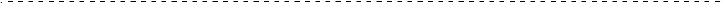 fuelcrew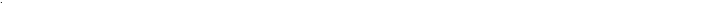 gear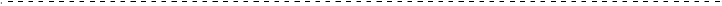 suppliesotherLiters number numberKilograms, tonnes, unitsType and quantity unloaded (fuel (liters), crew (number), gear, supplies etc)fuelcrewgear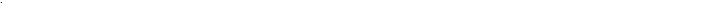 suppliesotherLiters number numberKilograms, tonnes, unitsIV. SIGNATUREIV. SIGNATUREName of masterI. DETAILS OF THE DECLARING VESSELI. DETAILS OF THE DECLARING VESSELName of vesselRegistration numberExternal registration number if available, or national registration numberRadio call signInternational radio call sign of thevesselVessel flag where the vessel is registered (3–alpha country code)IMO numberMaster’s name and nationalityII. DETAILS OF THE OTHER VESSELII. DETAILS OF THE OTHER VESSELName of vesselRegistration numberExternal registration number if available, or national registration numberRadio call signInternational radio call sign of thevesselVessel flag (3–alpha country code)IMO numberMaster’s name and nationalityIII. DETAILS OF TRANSFERIII. DETAILS OF TRANSFERDate of transfer (UTC)Date UTC when transfer was conducted (YYYY-MON-DDT)Time of transfer (UTC)Time UTC when the transfer was conducted (hh:mm)Location of transfer (latitude/longitude in decimal degrees, to the nearest 0.01 degrees)Position where the transfer was conducted, expressed as latitude/longitude in decimal degrees, to the nearest 0.01degreesType and quantity received (fuel (liters), crew (number), gear (number), supplies (kg/tonnes/units) etc)fuel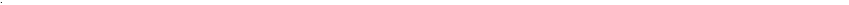 crew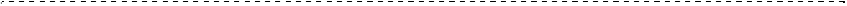 gear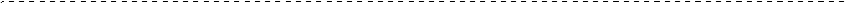 suppliesotherLiters number numberKilograms, tonnes, unitsType and quantity unloaded (fuel (liters), crew (number), gear, supplies etc)fuelcrewgear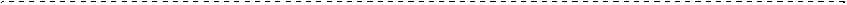 suppliesotherLiters number numberKilograms, tonnes, unitsIV. SIGNATUREIV. SIGNATUREName of master